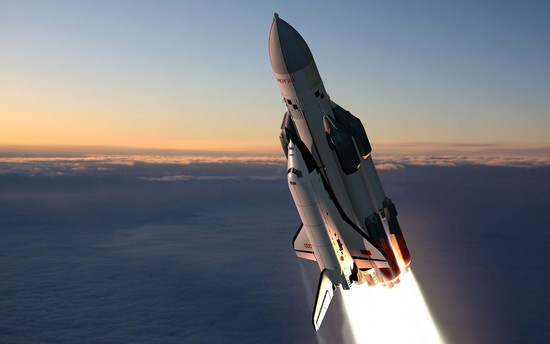 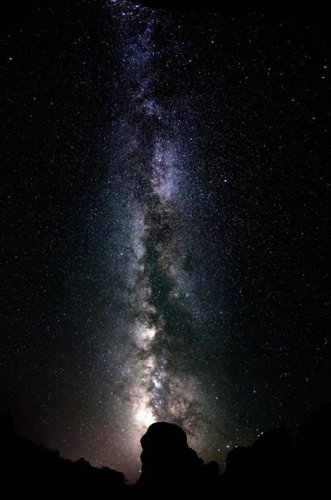 МЛЕЧНЫЙ ПУТЬ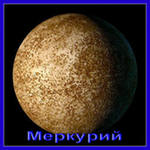 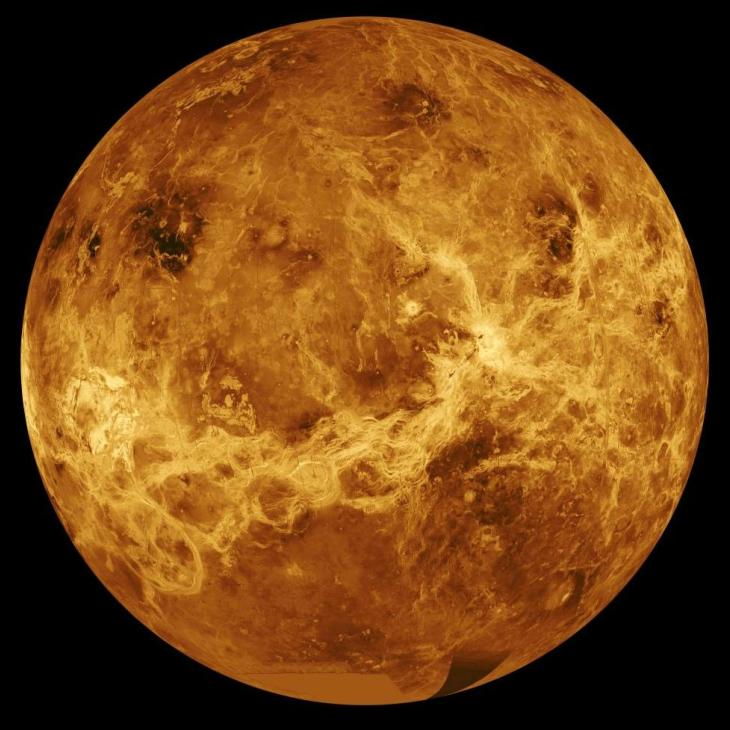 ВЕНЕРА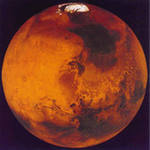 МАРС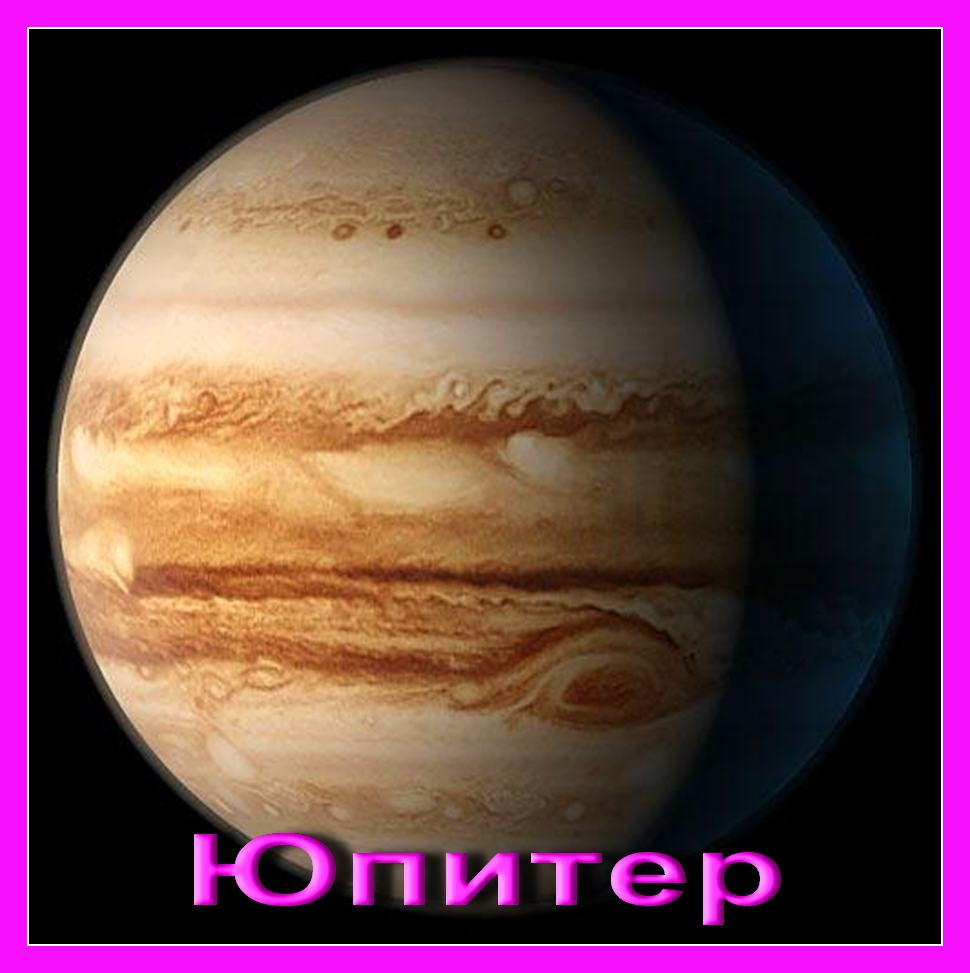 ЮПИТЕР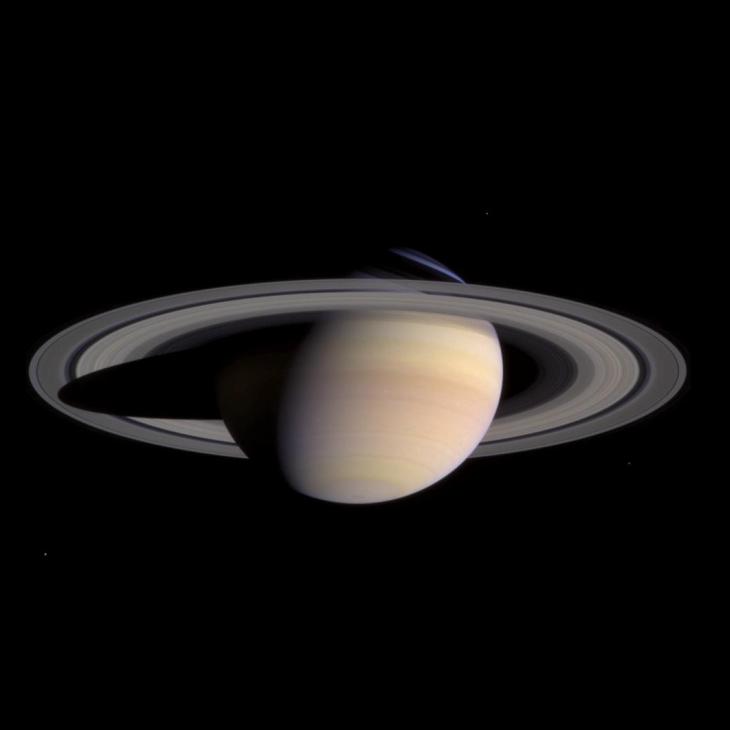 САТУРН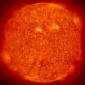 СОЛНЦЕ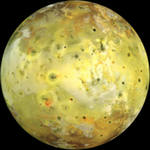 УРАН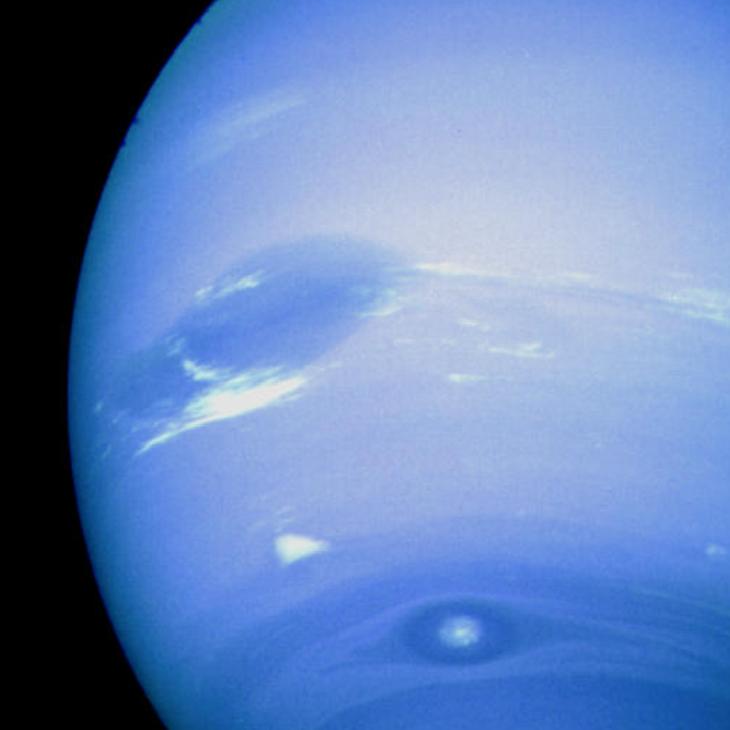 НЕПТУН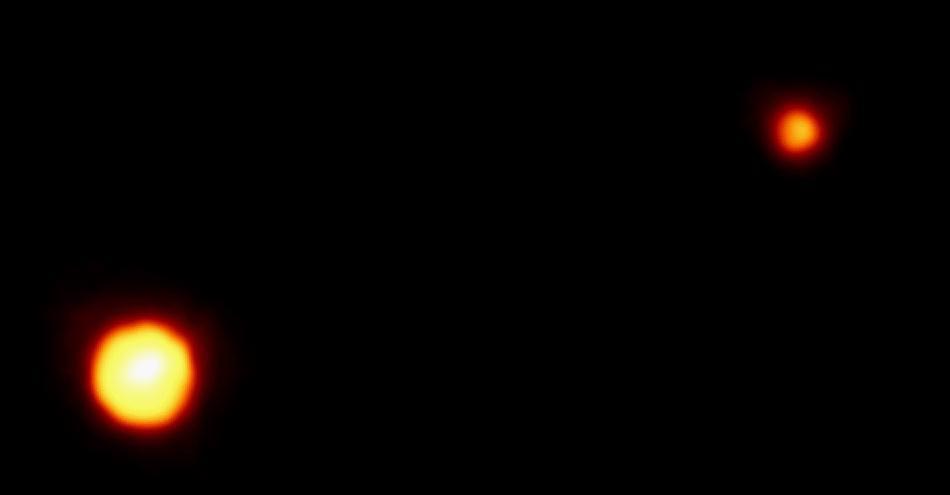 ПЛУТОН,  ХАРОН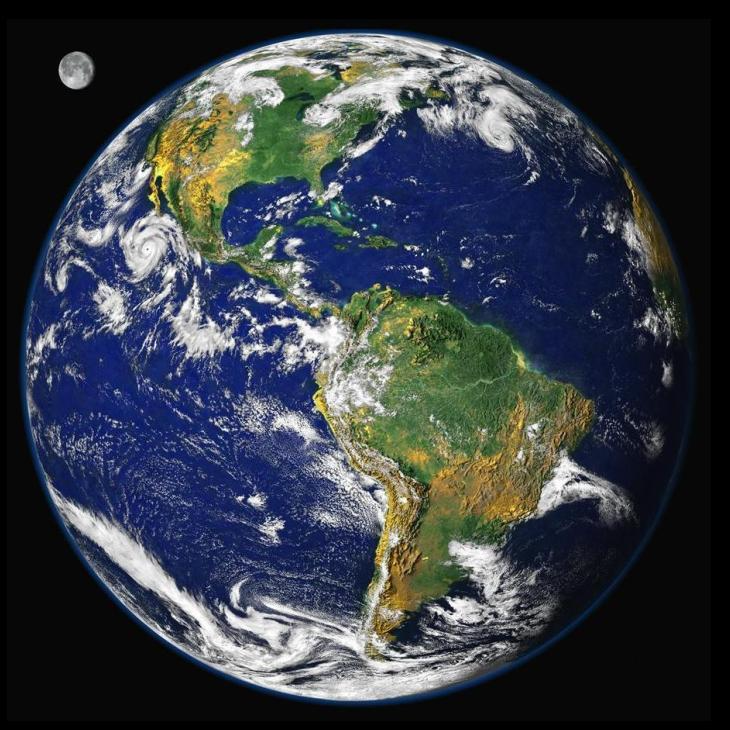 ЗЕМЛЯ